GSE Algebra 1				HW #6.6					Name: _______________Evaluate the following.				2) 					4)   List out all the characteristics for the following graphs bellow. Tell if the following are linear, exponential or quadratic. Be sure to tell why or draw a picture of what it is. 7) 		8) 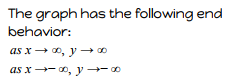 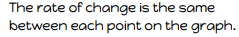 9) 		10)    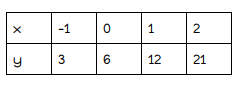 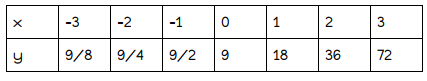 11) 			12) 		13) 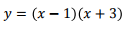 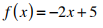 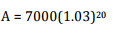 14) I had 81 freckles on my nose before I began using vanishing cream. After the first week I had 27 freckles, the second week I had 9, the third week I had 3. 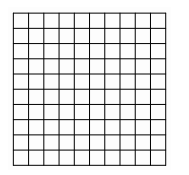 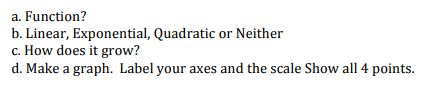 Multiply the following to put in standard form. 15)  (4x – 1)(2x – 7) 			16) -3(x – 1)(x + 5) 			17)   -10x(3x – 4) 18) Given the following characteristics, draw a picture on the graph of what it looks like. y-int : (0, -4)   	 x-ints:  (-5, 0) (5, 0) 	Range:  [-4, oo)			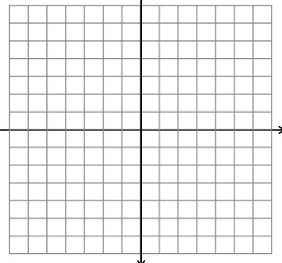 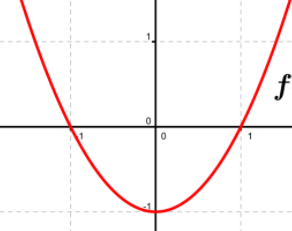 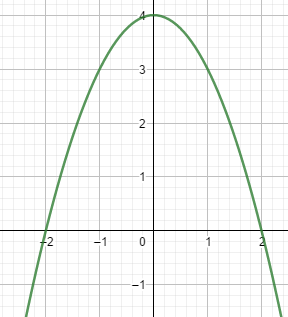 